In neuen Bildern die Frohbotschaft verkündenKunstwettbewerb für zeitgemäße Impulse der christlichen BotschaftEine Aktion der Katholischen Männerbewegung (kmb), der Katholischen Frauenbewegung (kfb) und der Katholischen Jugend von Süd- und NordtirolGlauben im 21. Jahrhundert muss offen, aufgeklärt und mystisch sein und er braucht neue Bilder: Von der Suche nach Gott, von einer lebendigen Kirche und ihrem Wirken in der Welt. Wir wollen diese Bilder in uns selbst suchen, doch wir wollen auch auf die Künstlerinnen und Künstler schauen. Denn sie sind es, die Zeitströmungen wahrnehmen und vor allem für uns sichtbar machen; sie zeigen neue Wege auf, indem sie zeitgemäße, provokante und inspirierende Bilder schaffen. Darstellungen von Teufel und Fegefeuer, von Prunk und Macht des Klerus gibt es in der Geschichte des Christentums genug. Sie sollen auch nicht gelöscht werden. Jedoch zeigt sich ein von Ängsten befreiter Glaube in neuen Formen, in Bildern der Hoffnung, der Suche, des Zweifels, der Gotterfahrung, der Freude. In Bildern, die auf die allumfassende, heilbringende Barmherzigkeit Gottes hinweisen. Es ist an der Zeit, neue Bilder zu schaffen, die inspirieren, antreiben, erhellen, erfreuen und Hoffnung schenken. Bilder, die für Menschenwürde, Verantwortung, Barmherzigkeit, Erlösung, Freiheit, Respekt und Toleranz, Frieden, Gleichwertigkeit der Frauen, und für das Eingebunden-Sein des Menschen in die Schöpfung werben.Wir suchen Bilder, die den Kern der Frohbotschaft Jesu veranschaulichen.All jene, die sich angesprochen fühlen, sind eingeladen, sich an dieser herausfordernden Aufgabe zu versuchen. Grundsätzlich wird jede künstlerische Freiheit in Form, Darstellung und Material zugestanden. Der Wettbewerb startet Pfingsten 2019 und endet mit Pfingsten 2020. Die Bilder werden von einer Jury aus Theologeninnen und Theologen, Kunstexpertinnen und Kunstexperten sowie engagierten Laien bewertet.  Die Zusammensetzung der Jury wird im Herbst bekannt gegeben. Insgesamt sind Preise im Wert von 10.000 Euro vorgesehen.Prämiert werden 9 Werke.1.      Preis 4.000 €2.      Preis 2.000 €3.      Preis 1.000 €4.-9.  Preis je 500 €Anmerkungen:1. Die Teilnehmenden geben ihre Zustimmung, dass die Werke in einer Wanderausstellung im Gebiet der Euregio Tirol - Südtirol - Trentino gezeigt, in einem Ausstellungskatalog abgedruckt und für Veröffentlichungen von kmb, kfb SKJ und KJ Tirol verwendet werden dürfen. 2.  Alle Werke, ob prämiert oder nicht, bleiben im Besitz der Künstler und Künstlerinnen, die sie geschaffen haben. Sie entscheiden auch über jegliche weitere Verwendung der Werke, beispielsweise ob sie ihre Bilder in einer Benefiz-Versteigerung für einen guten Zweck zur Verfügung stellen möchten. Abgabe der Kunstwerke im Zeitraum vom 1. bis 31. Mai 2020 im Büro der Katholischen Männer- und Frauenbewegung, 39100 Bozen Südtiroler Straße 28, 4. Stock, Tel. +39 0471 052 520 bzw. +39 0471 972397 sowie im Büro der Katholischen Frauenbewegung in Innsbruck, Riedgasse 9.Anmeldeformulare bzw. Bewerbungsmodalitäten sind im Internet auf der Homepage der folgenden Einrichtungen abrufbar:Katholische Männerbewegung Südtirol: www.kmb.itKatholische Frauenbewegung Südtirol: www.kfb.it Katholische Männerbewegung Nordtirol: www.kmb.or.atKatholische Frauenbewegung Tirol: www.kfb.atSüdtirols Katholische Jugend: www.skj.bz.itKatholische Jugend der Diözese Innsbruck: www.jugend.dibk.at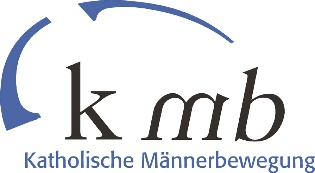 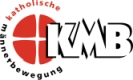 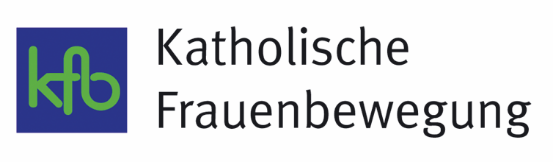 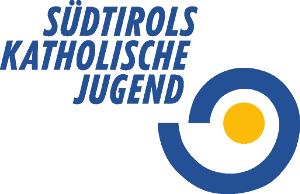 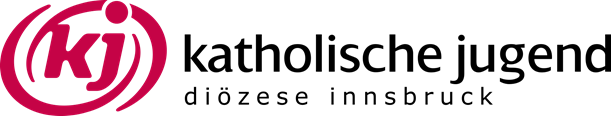 